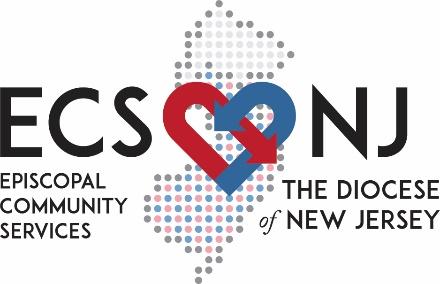                                                                  EPISKOPAL                      DYOSEZ                                                                 KOMINOTE                     NEW JERSEY                                                                 SEVIS                                                                                                       SEVIS  KOMINOTE   EPISKOPAL  DYOSEZ  NEW  JERSEYME DIREKSYON POU APLIKE  POU  SUBVANSYONPrentan  2023Dat limit aplikasyon: Jedi 9 Mas 2023 a 11:59 pmKonbyen lajan yo Dispoze pou  Sibvansyon an:  $ 7,000 - $ 15,000Pou Konbyen tan Sibvansyon an: 12 mwaKonbyen kòb w ap mande Sèvis Kominotè Episkopal Dyosèz New Jersey bay pwojè w la?*Seksyon 1 - Enfòmasyon sou Kongregasyon anNon kongregasyon*Adrès Kongregasyon* Adrès Nimero 1Adrès  Nimero  2VilKòd postalKomi nKonvokasyonNon Rektè/Klèji/Prèt ki an chajNon Gadyen Legliz laSit entènèt Legliz laPaj Facebook Legliz la1. Èske w te jan m resevwa nenpòt finansman deyò (nan men Dyosèz la, fondasyon, gouvènman an, oswa nenpòt lòt sous) pou konsantre nan sibvansyon sa a?*NoSi wi, tanpri dekri finansman sa a ak fason yo te itilize li, ak rezilta pwojè sa a.2. Tanpri bay yon kopi de (2) rapò anyèl kongregasyon dènye ane yo lè w tache yo nan fen aplikasyon sa a. Si ou dwe voye separeman tanpri sonje sa isit la.3. Tanpri mete la a nenpòt bagay ou ta renmen ajoute sou ministè charite ak jistis ou (lòt bagay)  ki pa enkli nan rapò anyèl ou a.Non kontak prensipal pou pwojè w ap mande finansman an*Adrès imèl kontak prensipal*Nimewo telefòn prensipal biro kontakNimewo telefòn mobil kontak prensipalPozisyon prensipal kontak/Tit*Seksyon 2 - Deskripsyon Sibvansyon/PwojèTanpri bay yon definisyon pou TOUT tèm ki ta ka pa abitye ak moun ki pa nan pwojè a pou lektè sibvansyon ou yo ka byen konprann nesesite pou li.1. Non Pwojè a - Bay pwojè a yon tit ki kout, deskriptif ak deklarasyon ki pran kontèks, estrateji, ak objektif mezirab pwojè a*2. Rezime Egzekitif - Tanpri rezime pwojè a nan espas yo bay la*a) Dekri bezwen w ap planifye pou adrese a,b) kijan yo te idantifye bezwen sa ac) fason pwojè sa a defann ak/pou moun ki pa sèvi ak moun ki majinalize yod) Pou ki bi ak objektif pwojè a? (Objektif la se yon deklarasyon laj sou sa ou espere akonpli. Objektif la dwe espesifik, mezirab, epi gen yon dat byen defini pou akonpli li.)e) Ki demografik group ou chwazi (pa egzanp, laj, bezwen espesyal, etnisite) ak ki moun ou pral travay? Konbyen benefisyè dirèk ou planifye pou sèvi?*f). Èske sa se yon nouvo pwojè?* Wi/nonSi non, tanpri eksplike kijan aktivite yo pwopoze a ogmante oswa amelyore ministè ki egziste a nan yon fason enpòtan.g). Èske w ap fè patenarya ak lòt òganizasyon? Wi NonSi wi, ak ki lòt òganizasyon w ap fè patenarya pou konplete pwojè sa a?Dekri relasyon w genyen ak òganizasyon w ap fè patenarya avèk yo jan li gen rapò ak pwojè sa a.h). Ki moun ki man m ekip lidèchip pwojè ou a?      Ki kalifikasyon yo genyen pou dirije pwojè sa a?*i) Eske manm kongregasyon an (yo) ap angaje nan pwojè a?3. Ki jan yo pral defini ak mezire siksè pou pwojè sa a?*Ki jan w ap detèmine si bi a ak objektif yo te aten n?*4. Tanpri bay yon orè detaye (nan yon minimòm mwa pa mwa) aktivite pou peryòd sibvansyon an. Li ta dwe enkli kote a, travay/estrateji espesifik yo.*Seksyon 3 - BidjèBidjè pou tout pwojè a ta dwe montre tout sous revni (sa vle di gen ladan lajan pawas la ap bay ak lajan ki soti nan lòt sous, tankou sipò pou   sèvis pwofesyonèl, ekipman nesesè). Nou espere yon bidjè ekilibre (ki gen ladan deman n sibvansyon ou a), ki pral montre kijan ou planifye pou gen ase lajan pou kouvri depans pwojè a.1. Ki pri total pwojè a? Antre kantite total bidjè pwojè a, pa sèlman depans w ap asiyen nan sibvansyon sa a.*2. Lis lòt finansman yo te soumèt oswa yo pral soumèt pwopozisyon aktyèl sa a. Pou chak finansman, endike kantite lajan yo mande a ak sitiyasyon demann lan, sa vle di, demann yo pral soumèt, an natant, yo te finanse oswa yo te refize. Si yo finanse, presize kantite sibvansyon an.*3. Bay yon Bidjè Pwojè pou tout pwojè w la*4. Bay yon Naratif Bidjè.a. Naratif bidjè a eksplike kijan depans yo te estime pa atik liy oswa kategori, epi li jistifye nesesite pou pri a.b. Si w gen plan pou rasanble lajan, tanpri di nou total lajan ki angaje yo ak total lajan ki an natant. Si sibvansyon an pa kouvri total lajan ki an natant, tanpri eksplike kijan ou pral ranpli kantite total la.*c).Si sa a pral yon program/pwojè kontinyèl, dekri plan ak sous espesifik pou finansman lavni/alontèm.Seksyon 4 - Pati Responsab ak SiyatiRektè oswa Klèje-an-Chaj (si sa aplikab)Direktè Program oswa Lidè Pwojè (si sa aplikab)Gadyen Legliz la (si sa aplikab)Trezorye (si sa aplikab)Siyati OtorizeMwen menm, ki siyen an, sètifye ke tout enfòmasyon ki nan aplikasyon sa a konplè, kòrèk ak verite dapre sa mwen konnen e mwen otorize pou m siyen aplikasyon sa a nan non ofisye ki endike anwo yo.Tit*